Actions menées durant les périodes d’arrêt Covid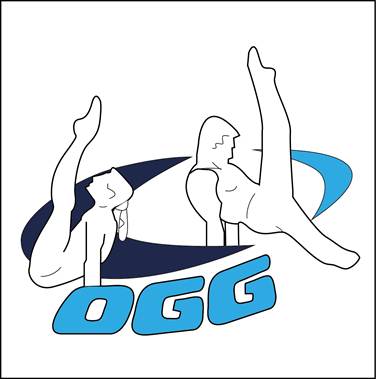 Principales actions menées durant les différentes périodes d’arrêt d’activité en gymnase suite à la CovidActions sportivesCours en visio hebdomadaires animés par les jeunes bénévoles du clubFiche muscu sur réseaux sociaux, 3 niveaux de difficulté, afin d’entretenir le potentiel physique de chacun. Plus de 80 fiches différentes proposées.Partage d’activité physique course, cardio, muscu en plein air par petit groupe Reprise pour tous les groupes compets ( +de 100 jeunes) des cours en sortant le matériel devant le gymnase dès que cela a été autorisé.Défis réguliers en lien avec la pratique, avec petite récompense (concours équerre, concours équi, défi figure famille …) Jeux sportifs divers à l’attention des familles proposés sur les réseaux Cours « apprendre le jugement » en Visio, préparation au diplôme de juges en gymnastique artistique.Actions solidairesDessins pour les personnes âgées, réalisés par les enfants du club et emmenés à la maison de retraite de Gardanne. Banderole de remerciements aux pompiers de Gardanne par les gyms du clubCalendrier de l’aven à l’envers, plus de 50 colis cadeaux confectionnés par les jeunes et distribués aux sdf par la croix rouge. Soutien Laurent gymnaste amputé en préparation pour l’équipe de France paralympique snowboard (prépa JO).En plus pour maintenir du lienCréation masque OGG certifiéInterview des grands et grandes du club sur les réseaux (la gym et ses valeurs)Concours photos gymnastes (plusieurs avec des thèmes)Vidéo souvenirsEchange de courriers (lettres et dessins  entre les gyms tirés au sort)